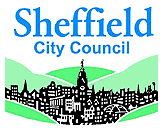 The post holder must at all times carry out his/her responsibilities within the spirit of City Council and School policies and within the framework of the Education Act 2002, and School Standards and Framework Act 1998 with particular regard to statutory responsibilities of the Governing Bodies of Schools.Employment DutiesTo be performed in accordance with the provisions of the School Teachers’ Pay and Conditions document and within the range of teachers’ duties set out in that document (Part XII of the ‘Teachers Pay and Conditions Document’).General ResponsibilitiesTo pursue the aims of the school in a positive manner and promote the agreed ethosTo work co-operatively within a whole staff team, and within the year/teaching and learning group to achieve continuous improvement with constant regard to quality in both learning and teachingTo teach pupils according to their individual needs, including the planning and assessment of work in line with agreed policies of the schoolTo monitor and assess children’s progress and report to parentsTo implement and maintain the school’s policy on discipline and behaviourTo support the school’s endeavours to meet the needs of its communityParticipate in the school’s performance management processParticular ResponsibilitiesTo promote and monitor the organisation of the learning and teaching through a particular subject throughout the schoolKey TasksClass Teacher Tasks:To plan programmes of work for pupils in co-operation with teaching colleagues within the team in order to ensure that all children are taught by members of that team experience similar learning opportunitiesTo plan work matched to the individual needs of children and within the school’s agreed policy and schemes of workTo produce written records of such planning in accordance with school policyTo assess and record pupil’s achievements and progress within the statutory requirements and school’s assessment policy and report to parentsTo contribute to meetings, discussions and management systems necessary to ensure the co-ordination of the work of the school as a wholeTo ensure that the classroom is kept tidy and attractive, with children’s resources readily available for them to find independentlyTo contribute to the ideas within and the implementation of the School Improvement PlanTo supervise the use of support staff relevant to the class.To contribute to the provision of a safe and secure learning environment.Footnotes:The above details are not exhaustive and the postholder may be required to undertake tasks, roles, and responsibilities as may reasonably be assigned to him/her by the Senior Management Team.This job description may be reviewed at anytime via consultation between the governing body and/or Senior Management Team Representatives and the postholder as may be necessary and appropriate to the needs of the school.Trade Union representation will be welcomed in any such consultations.G:\EDU\HR\Personnel\JobDescriptionsOnline\Job Descriptions\Teaching Staff\StandardTeacher JD.docMain Scale TeacherKey AreasProfessional experienceMethod of Assessment Interview, Application Form,Assessment Exercises, ReferencesQualified Teacher Status	Application FormEvidence of participation in professional development or studySuccessful teaching experience or evidence of successful completion of initial teacher trainingWorking in a socially and culturally diverse school communityKnowledge of the National Curriculum requirementsUnderstands and is familiar with teaching and learning strategiesAbility to work within a professional team and to develop and promote the school’s ethos and values within the Primary PhaseApplication FormApplication Form, ReferencesApplication Form, References Application Form, Interview, References Application Form, Interview, ReferencesTeaching to a high standard	Application Form, Interview, ReferencesRelates to and motivates pupils	Application Form, Interview, ReferencesWorks well within and contributes to team developmentUnderstands and values the processes of planning monitoring and evaluation as an aid to raising standardsInterview, References Interview, ReferencesGood classroom management	Interview, ReferencesEvidence of a commitment to an equal opportunities policy both in service employmentAbility to Communicate ClearlyApplication Form, Interview, ReferencesGood written and oral communication skillsAssessment Process, InterviewGood presentational and ICT skills	Assessment Process, InterviewClear and effective in meetings and in one-to-one discussionsApplication Form, Assessment ProcessSkilled in conflict resolution	Application Form, Assessment Activities,InterviewCITY of SHEFFIELDJOB DESCRIPTIONCITY of SHEFFIELDJOB DESCRIPTIONCHILDREN AND YOUNG PEOPLE’S DIRECTORATEThis authority / school is committed to safeguarding and promoting the welfare of children and young people and expects all staff and volunteers to share this commitmentSCHOOLCLIFFORD ALL SAINTS C OF E AIDED PRIMARY SCHOOLPOST TITLECLASS TEACHERGRADEMAIN PAY SCALERESPONSIBLE TOHEADTEACHER / ASSISTANT HEADTEACHERRESPONSIBLE FORHOLIDAY AND SICKNESS RELIEFPURPOSE OF JOBTO TEACH DESIGNATED PUPILS AND UNDERTAKE ASSOCIATED PASTORAL AND ADMINISTRATIVE DUTIES AS WELL AS OTHER GENERAL RESPONSIBILITIES, HAVING FULL REGARD FOR THE SCHOOL’S ETHOS, AIMS AND POLICIESTO UNDERTAKE TASKS RELATED TO THE DEVELOPMENT OF A CURRICULUM AREAJOB DESCRIPTION FOR POST OF:- CLASS TEACHERSPECIFIC DUTIES AND RESPONSIBILITIES(iv) Ability to Lead(iv) Ability to Lead(iv) Ability to LeadClear vision for the future of education and able to think strategically, to identify opportunities for future developments and improvementsClear vision for the future of education and able to think strategically, to identify opportunities for future developments and improvementsClear vision for the future of education and able to think strategically, to identify opportunities for future developments and improvementsApplication Form, InterviewIdentify a need for and understand a clear process for the implementation of change and improvementIdentify a need for and understand a clear process for the implementation of change and improvementIdentify a need for and understand a clear process for the implementation of change and improvementApplication Form, InterviewRespond effectively and efficiently to daily challengesRespond effectively and efficiently to daily challengesRespond effectively and efficiently to daily challengesApplication Form, InterviewTo make decisions on the basis of sound judgementTo make decisions on the basis of sound judgementTo make decisions on the basis of sound judgementApplication Form, InterviewIdentify potential for individual developmentIdentify potential for individual developmentIdentify potential for individual developmentApplication Form, InterviewHave strategies to monitor and evaluate developmentsHave strategies to monitor and evaluate developmentsHave strategies to monitor and evaluate developmentsApplication Form, InterviewHave mentoring, motivational and coaching skillsHave mentoring, motivational and coaching skillsHave mentoring, motivational and coaching skillsApplication Form, InterviewBe a professional role modelBe a professional role modelBe a professional role modelApplication Form, Interview(v) Personal QualitiesBe enthusiastic and determinedBe enthusiastic and determinedBe enthusiastic and determinedApplication Form, InterviewAble to work under pressure and recognise and manage stressAble to work under pressure and recognise and manage stressAble to work under pressure and recognise and manage stressApplication Form, InterviewHave flexibility, sensitivity and tactHave flexibility, sensitivity and tactHave flexibility, sensitivity and tactApplication Form, InterviewCommitment to ongoing and professional developmentCommitment to ongoing and professional developmentCommitment to ongoing and professional developmentApplication Form, Interview